CÔNG ĐOÀN CƠ SỞ TRƯỜNG TIỂU HỌC PHƯỚC VĨNH B TỔ CHỨC HỌP MẶT KỶ NIỆM 113 NĂM NGÀY QUỐC TẾ PHỤ NỮ 8-3       Mỗi độ tháng ba về, trong không khí ấm áp của mùa xuân, chị em phụ nữ nói riêng và mọi người nói chung lại háo hức đón chào kỉ niệm Ngày Quốc tế phụ nữ, bởi ai cũng biết phụ nữ là một nửa của nhân loại.        Đây là dịp để tôn vinh vẻ đẹp, khẳng định vai trò của những người phụ nữ trong xã hội và trong cuộc sống. Đồng thời ôn lại truyền thống lịch sử vẻ vang, biểu dương tinh thần, lực lượng của phụ nữ trên thế giới nói chung và phụ nữ Việt Nam nói riêng trong công cuộc đấu tranh dành độc lập dân tộc, hoà bình dân chủ, sự tiến bộ của xã hội, cho quyền lợi và hạnh phúc của phụ nữ và trẻ em,...      Hòa trong không khí vui vẻ, phấn khởi chào mừng 113 năm Ngày Quốc tế phụ nữ 8/3 và cuộc khởi nghĩa Hai Bà Trưng, ngày 04,05/3/2023 BCH Công đoàn trường Tiểu học Phước Vĩnh B đã tổ chức họp mặt kết hợp tham quan du lịch tại thành phố Vũng Tàu cho toàn thể CĐV trong đơn vị nhằm kỷ niệm ngày lễ đặc biệt ý nghĩa này.       Trong buổi họp mặt, thay mặt cho BCH Công đoàn đồng chí Lê Quang Đức đã ôn lại truyền thống lịch sử của ngày Quốc tế Phụ Nữ 8/3, cuộc khởi nghĩa của Hai Bà Trưng và gửi những lời chúc tốt đẹp nhất đến chị em phụ nữ. Nhân dịp này, Công đoàn nhà trường  tổ chức đêm gala giao lưu văn nghệ, tổ chức trò chơi bãi biển cho các đồng chí giáo viên trong nhà trường. Thông buổi giao lưu tuyên truyền về nội dung, ý nghĩa của ngày Quốc tế Phụ nữ 8/3; góp phần khẳng định, nâng cao nhận thức của công đoàn viên về truyền thống dân tộc, về vai trò và vị thế của người phụ nữ trong cuộc sống hiện đại. Bên cạnh đó, hoạt động tạo ra sân chơi lành mạnh, thiết thực cho các nữ Đoàn viên Công đoàn giúp thắt chặt tình đoàn kết, tạo không khí vui tươi sôi nổi, mang lại tinh thần thoải mái cho chị em từ đó góp phần hoàn thành tốt nhiệm vụ năm học. Sau đây là một số hình ảnh trong chuyến đi: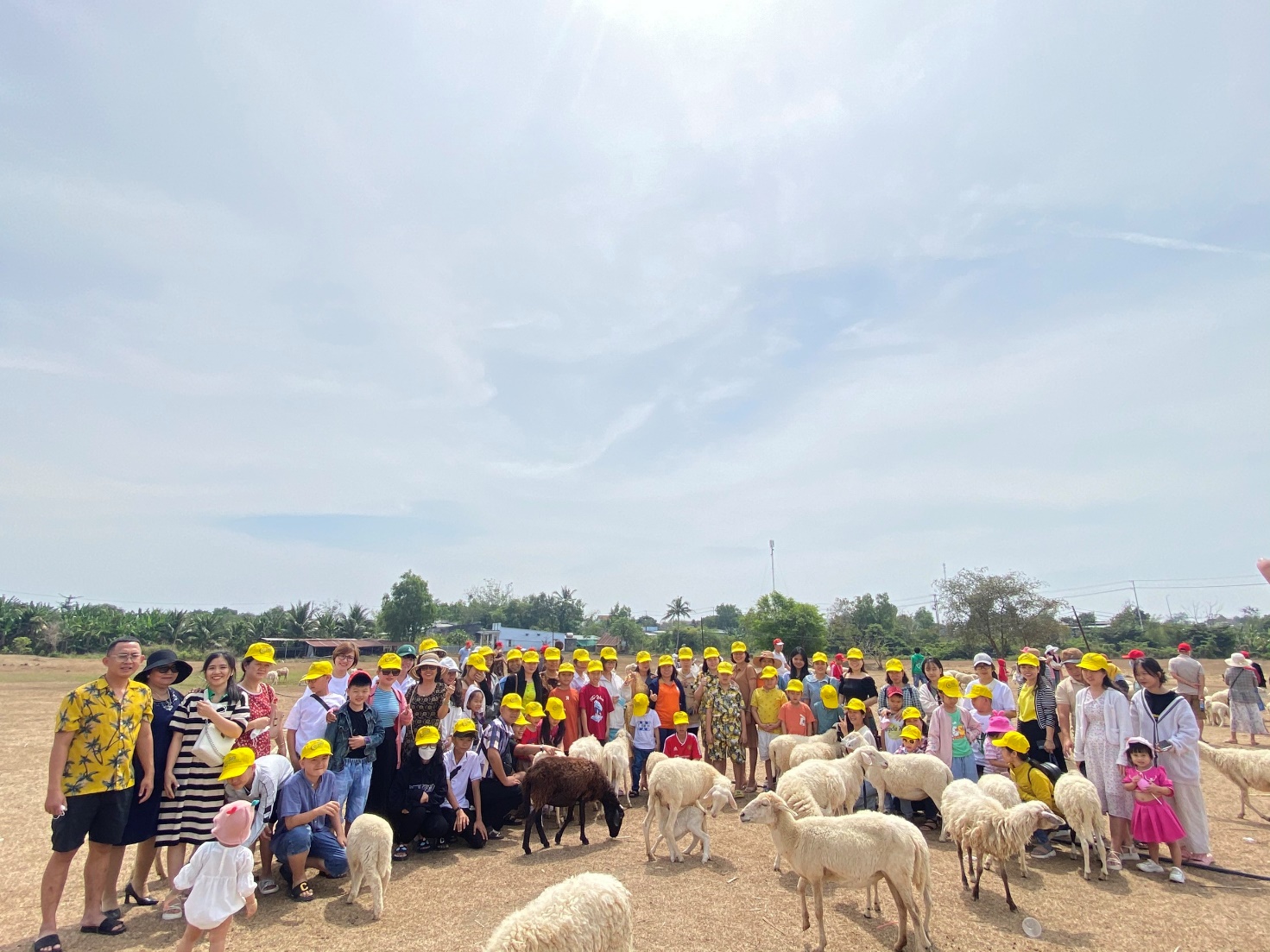 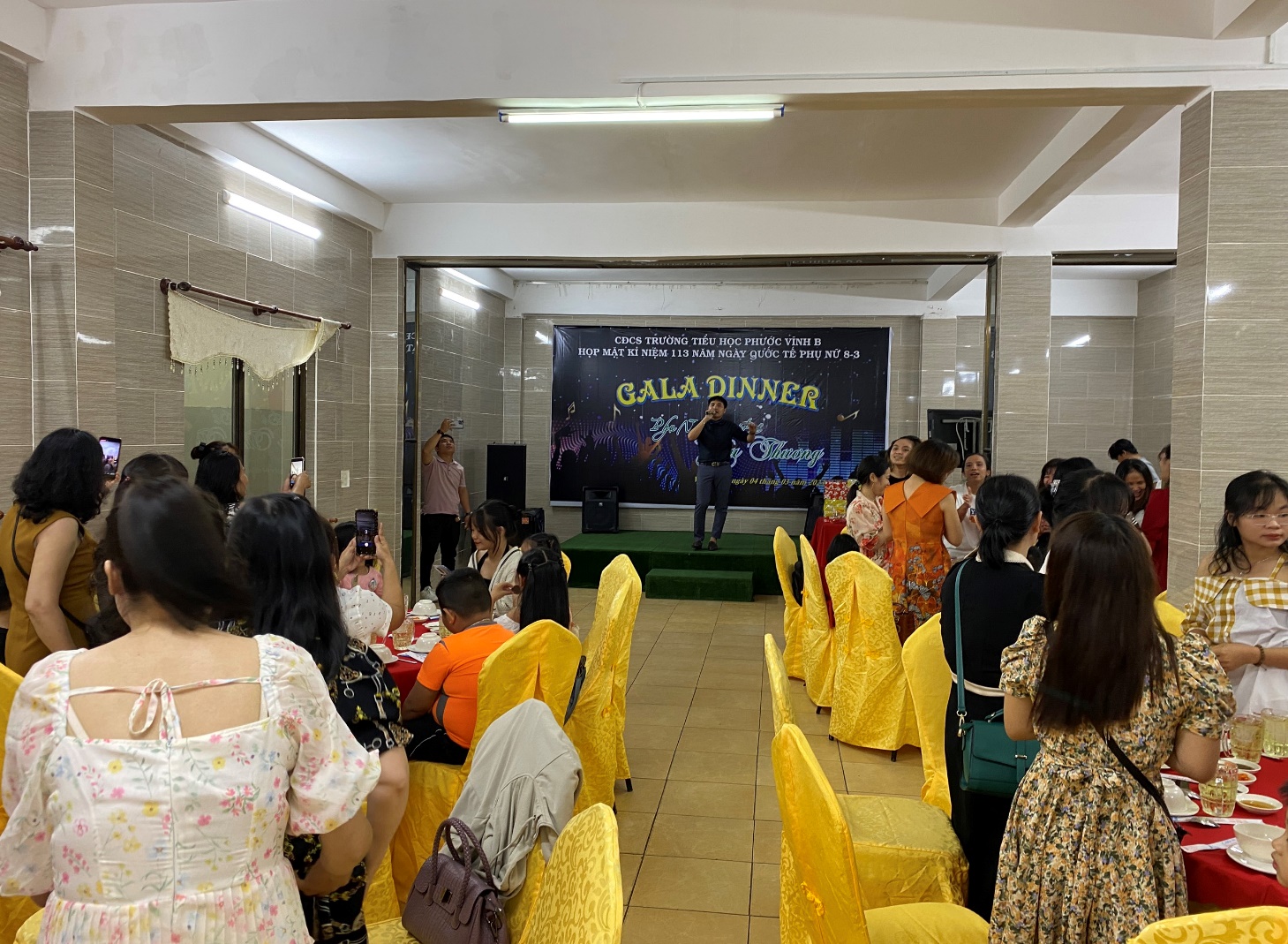 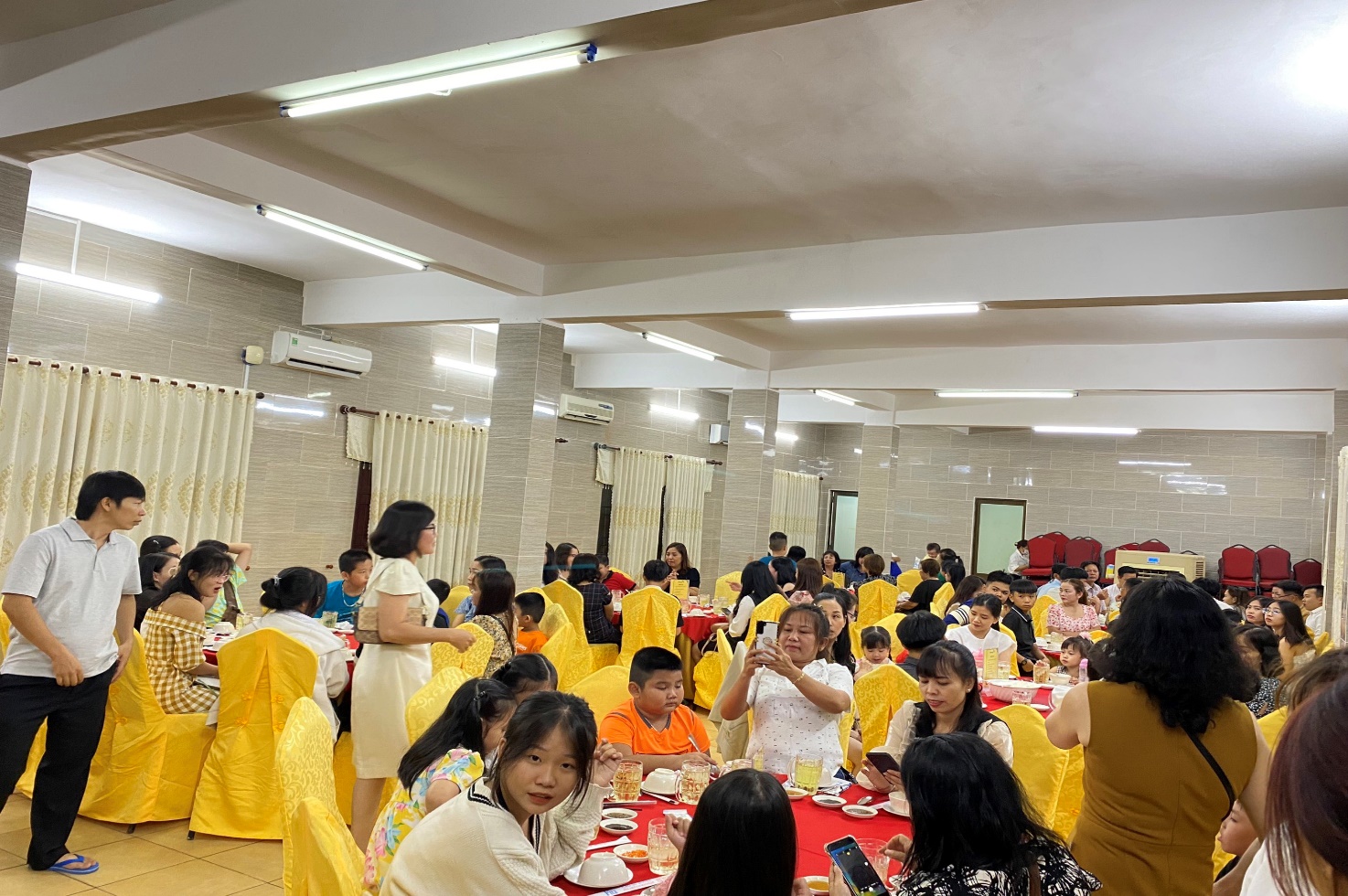 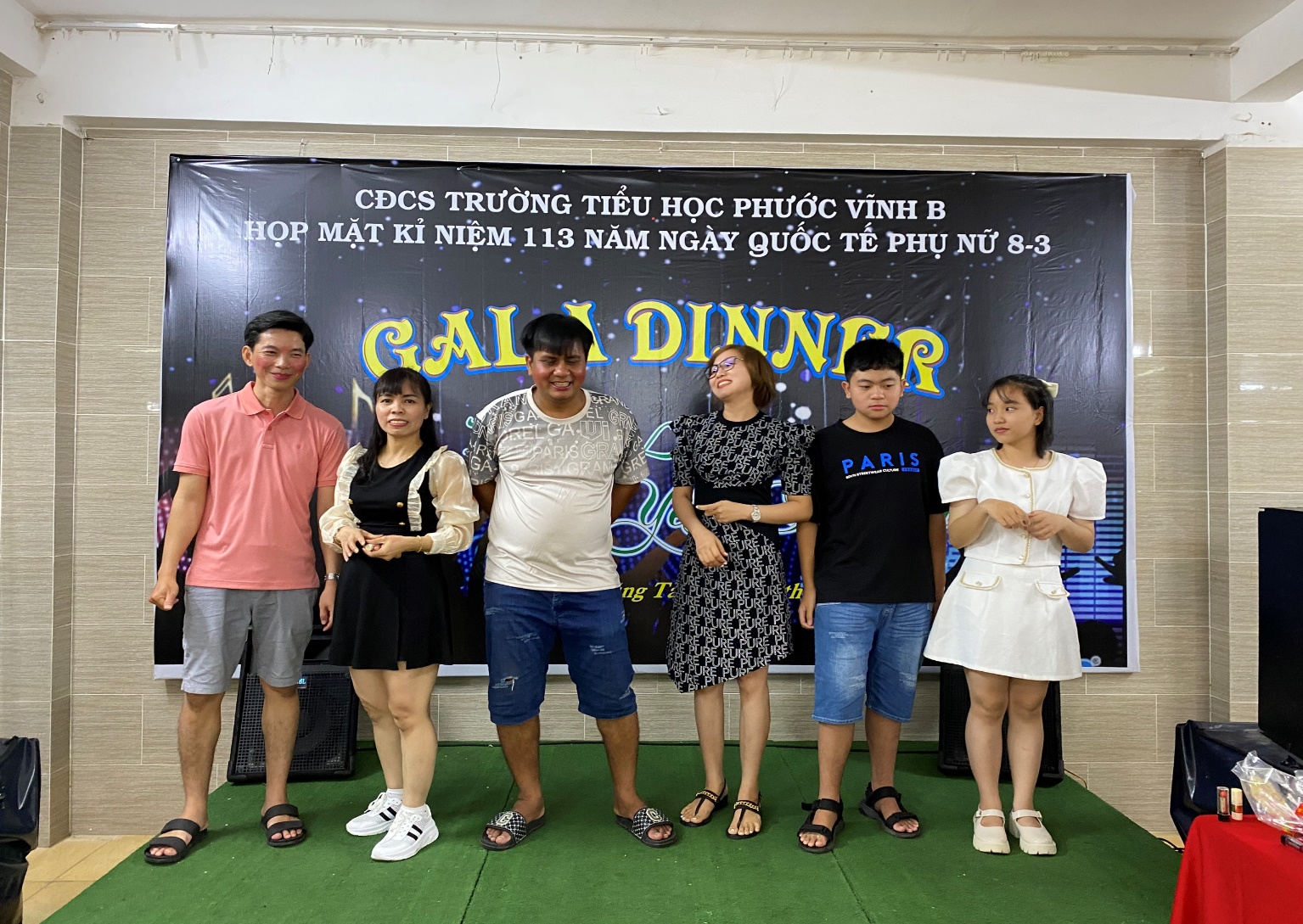 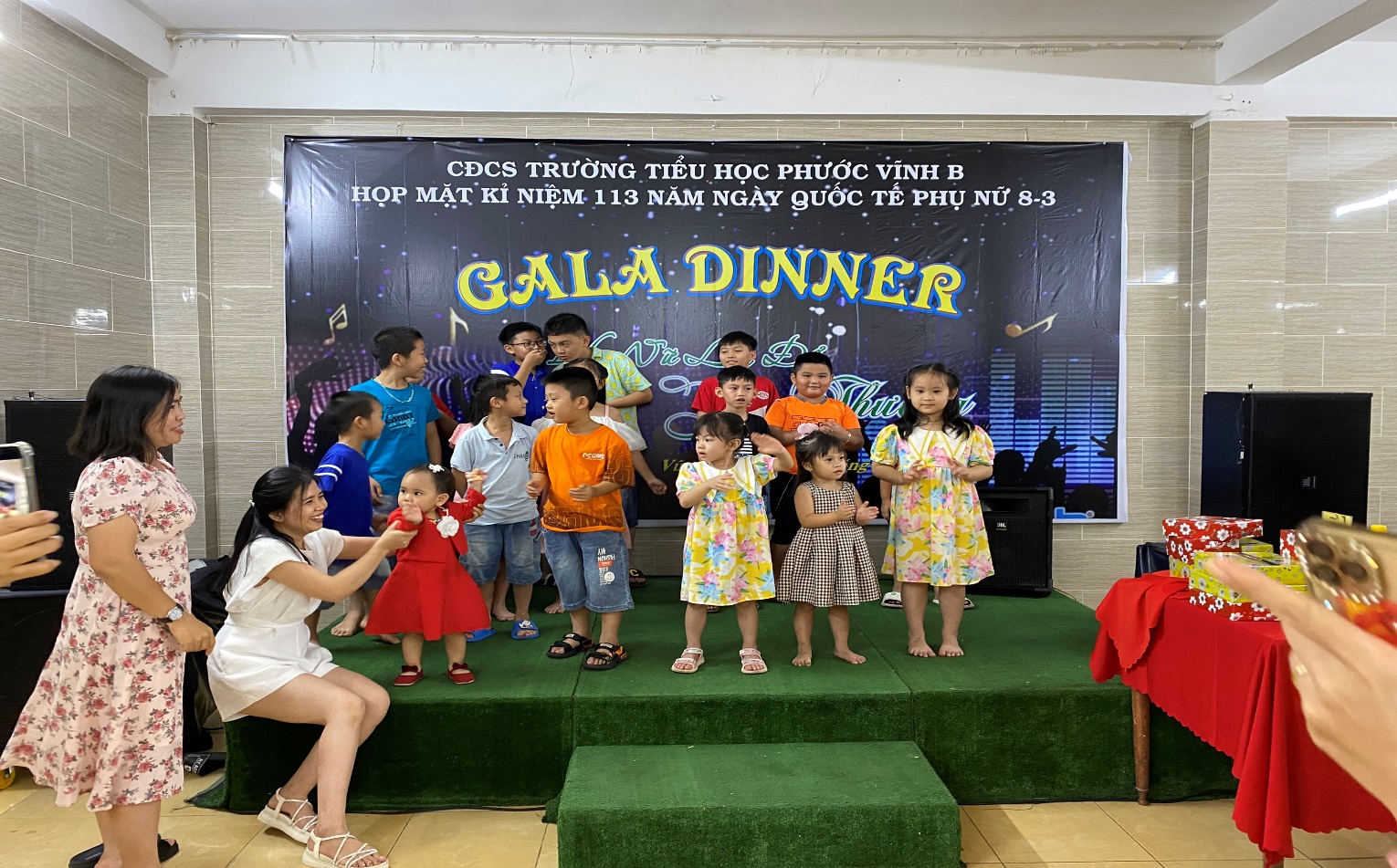 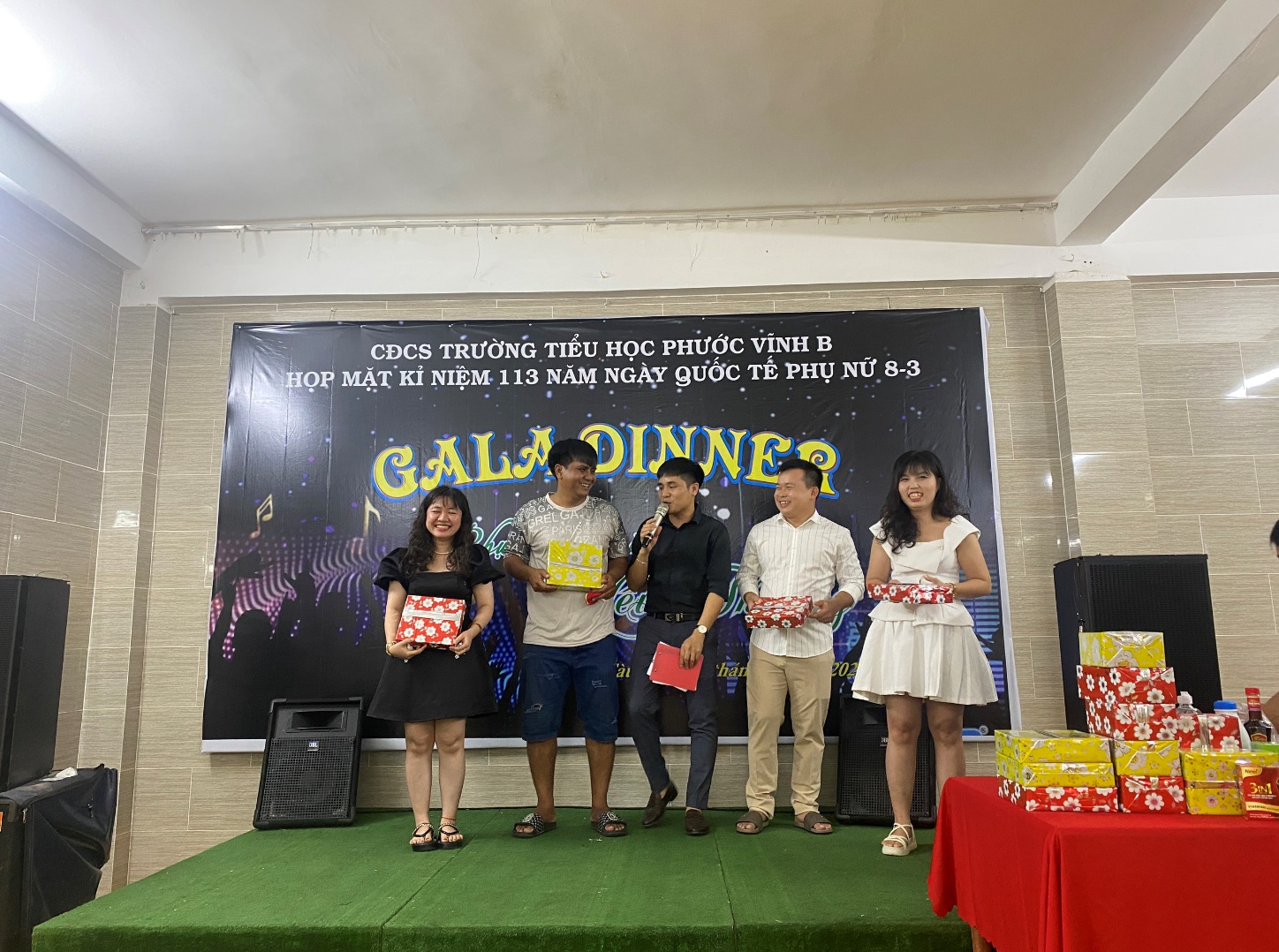 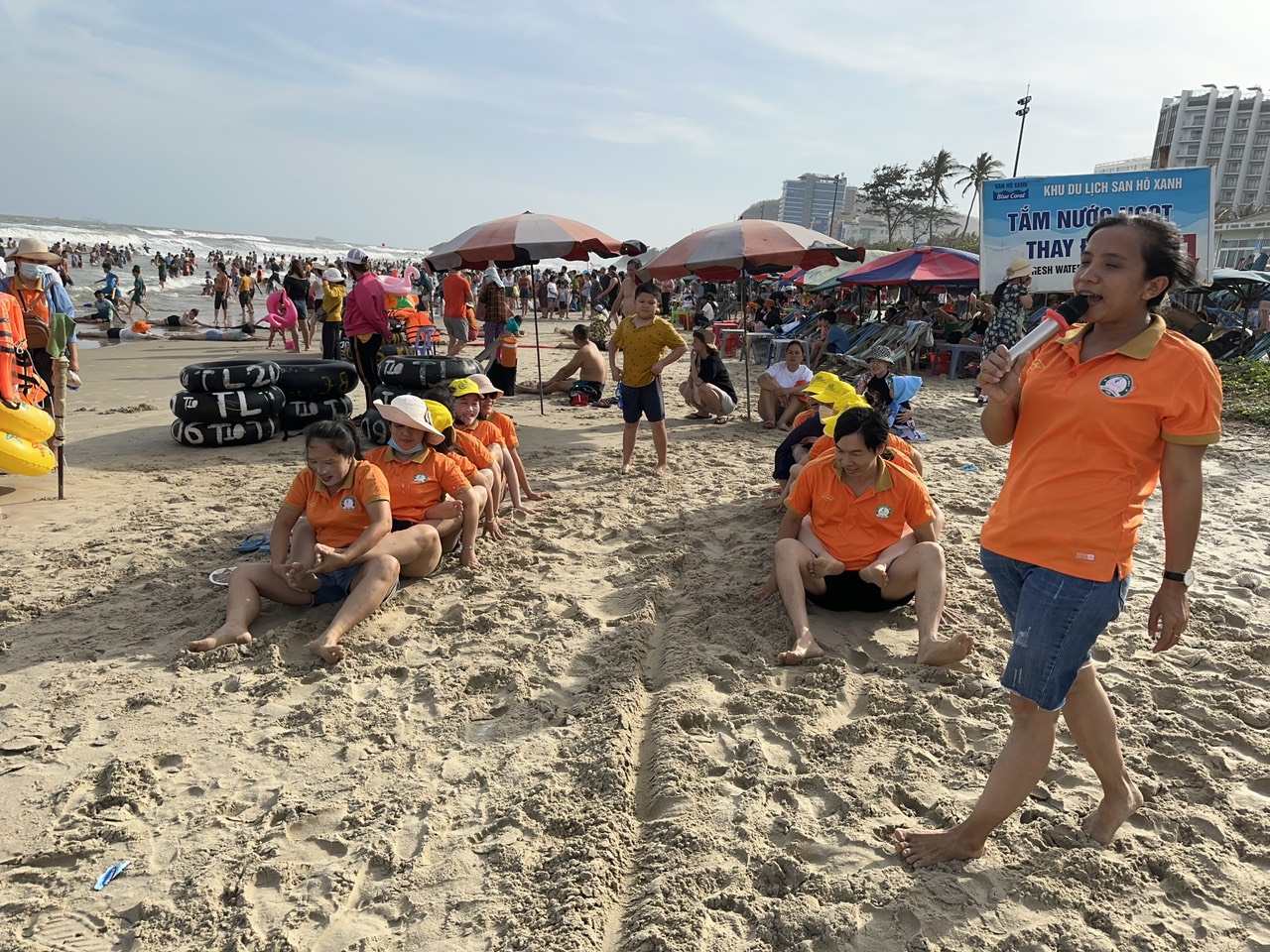 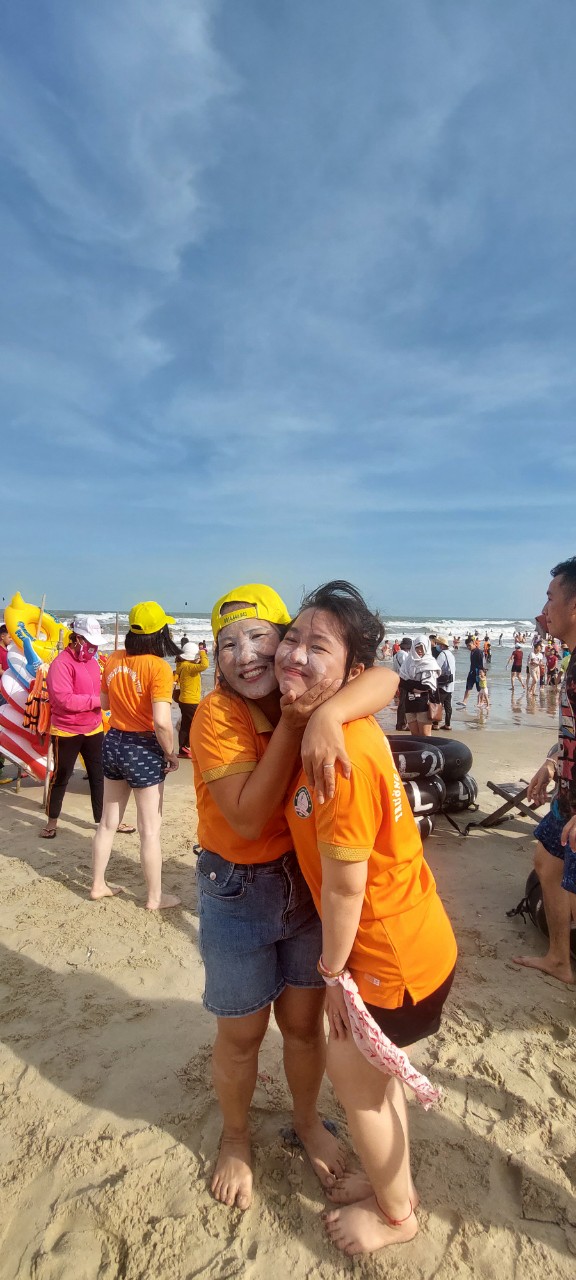 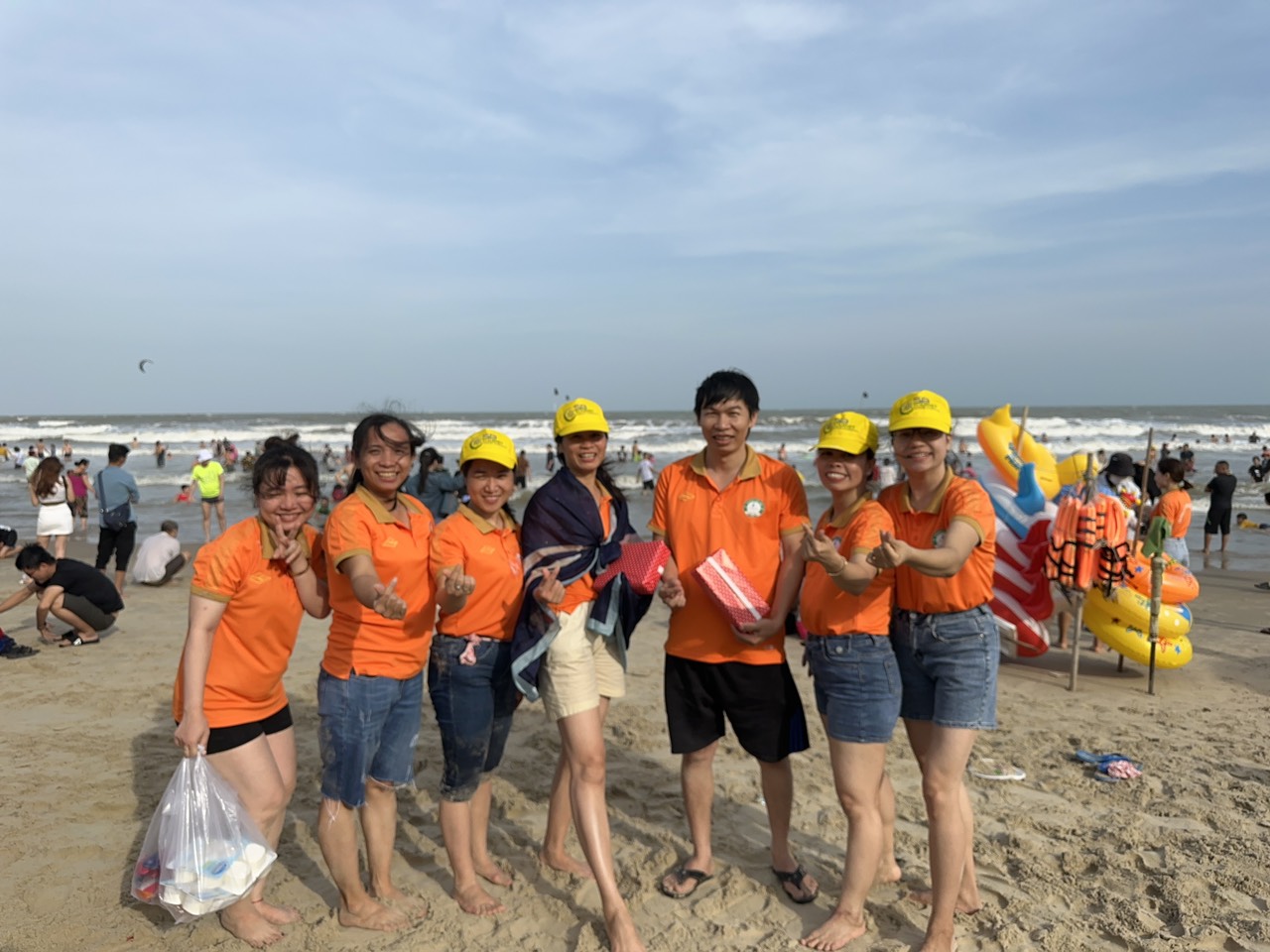 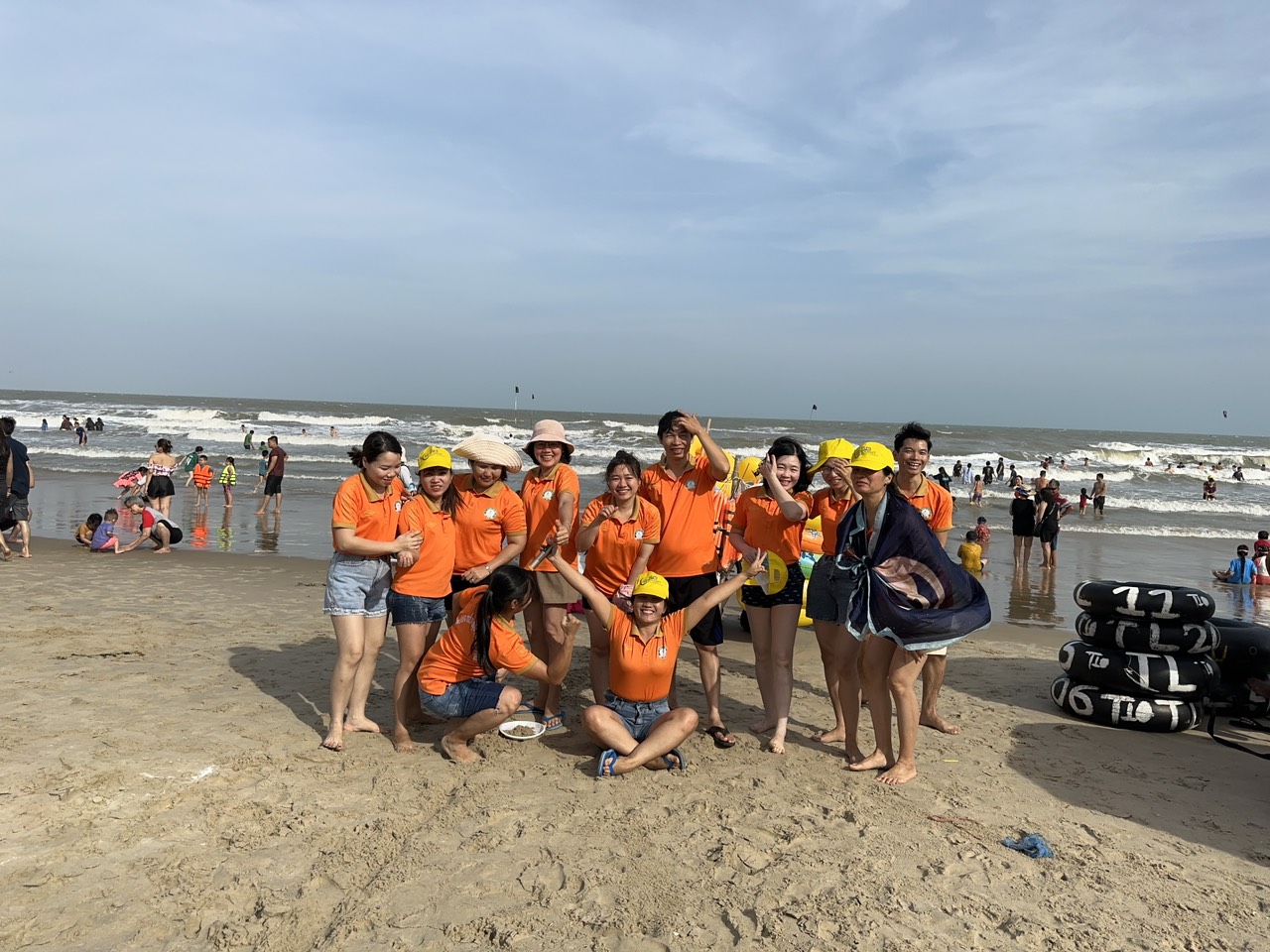 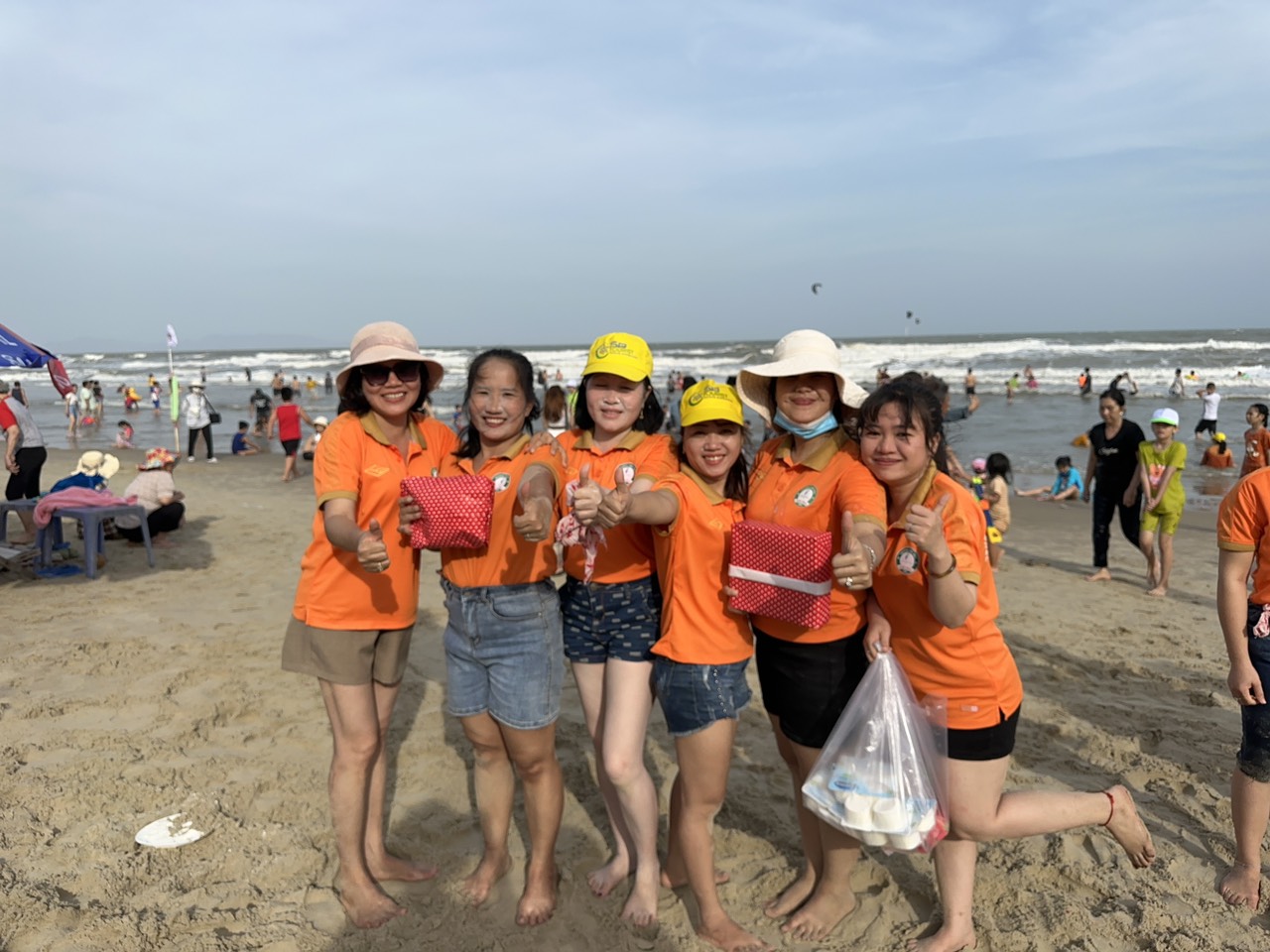 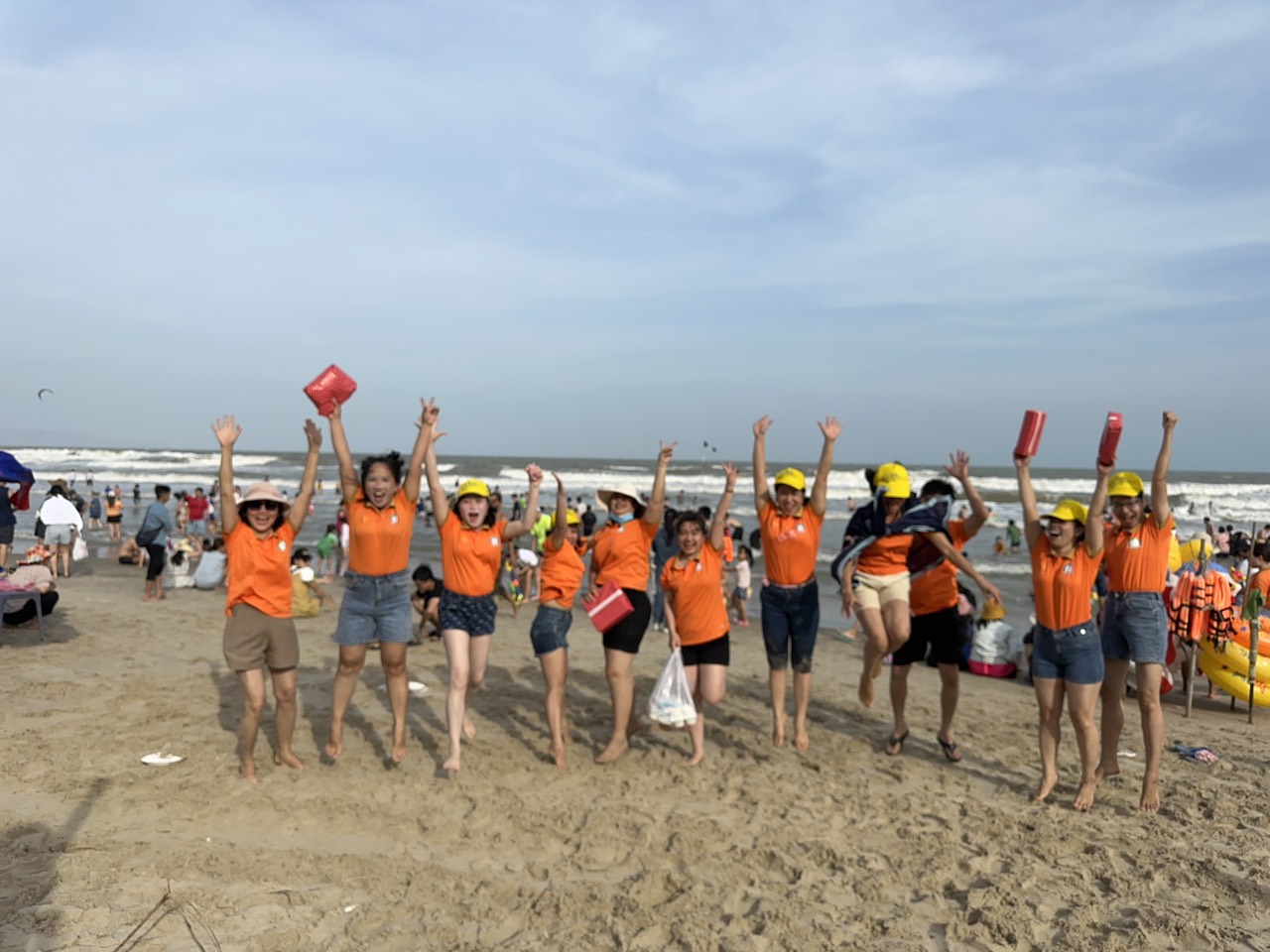 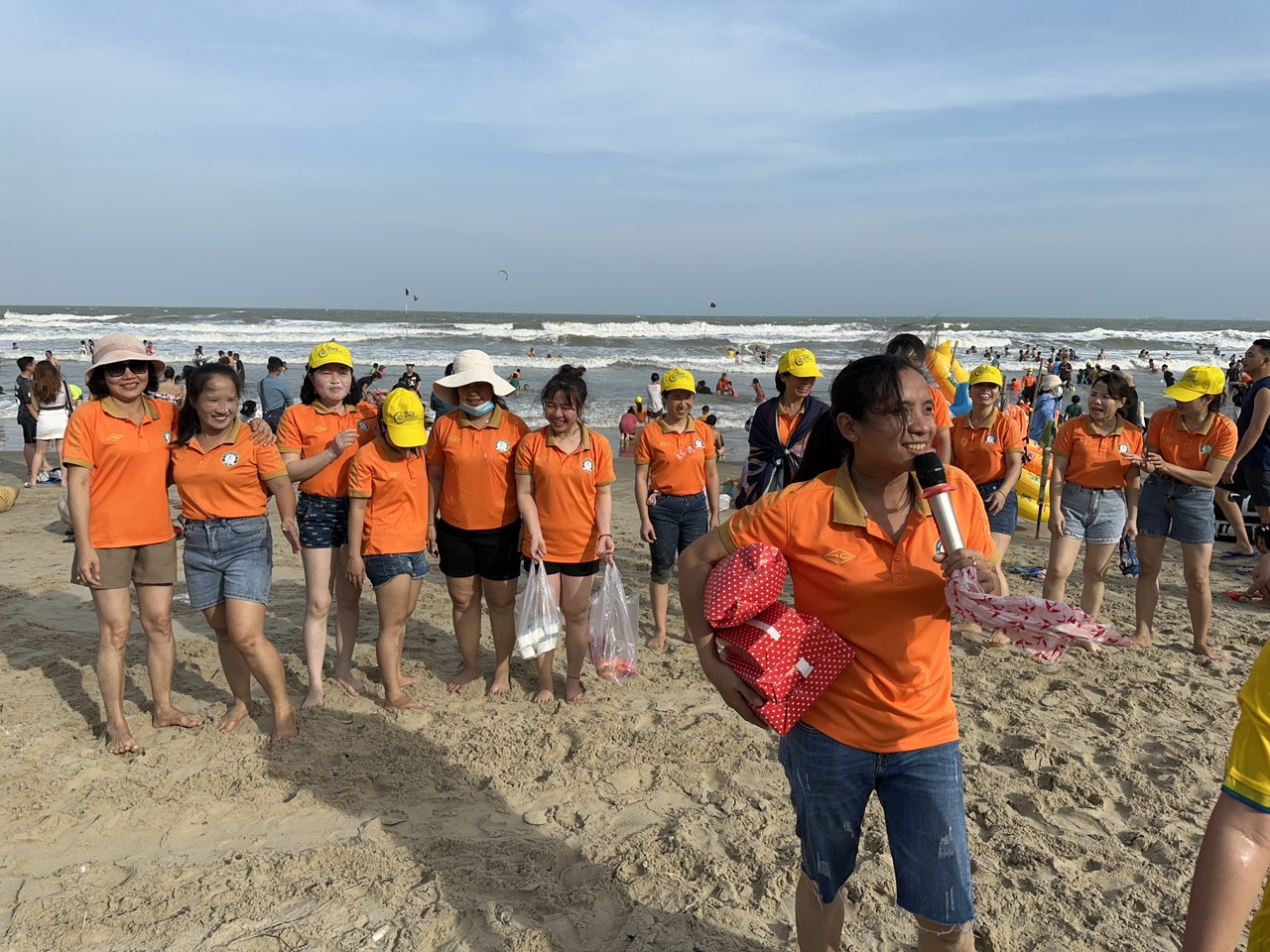 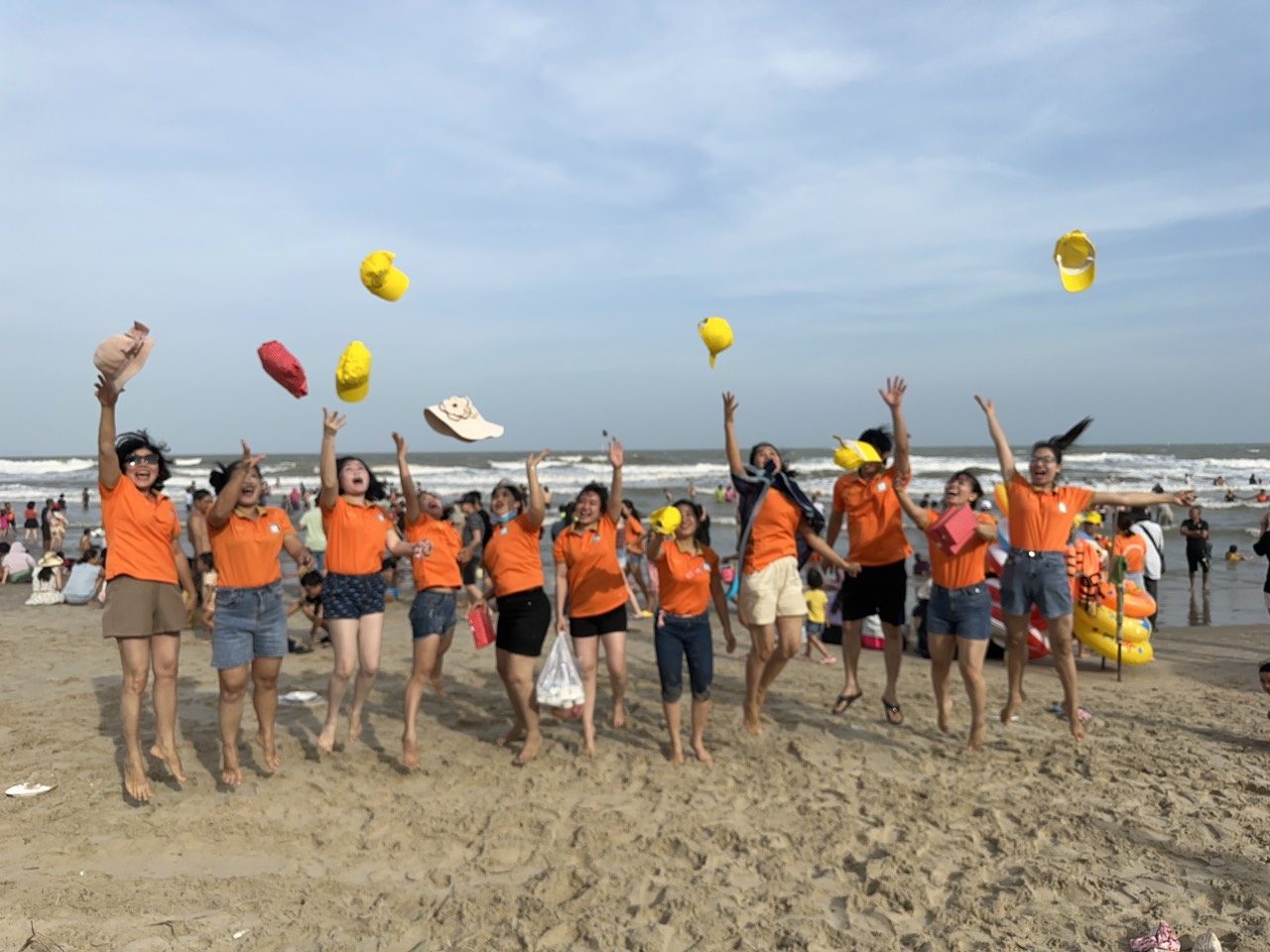 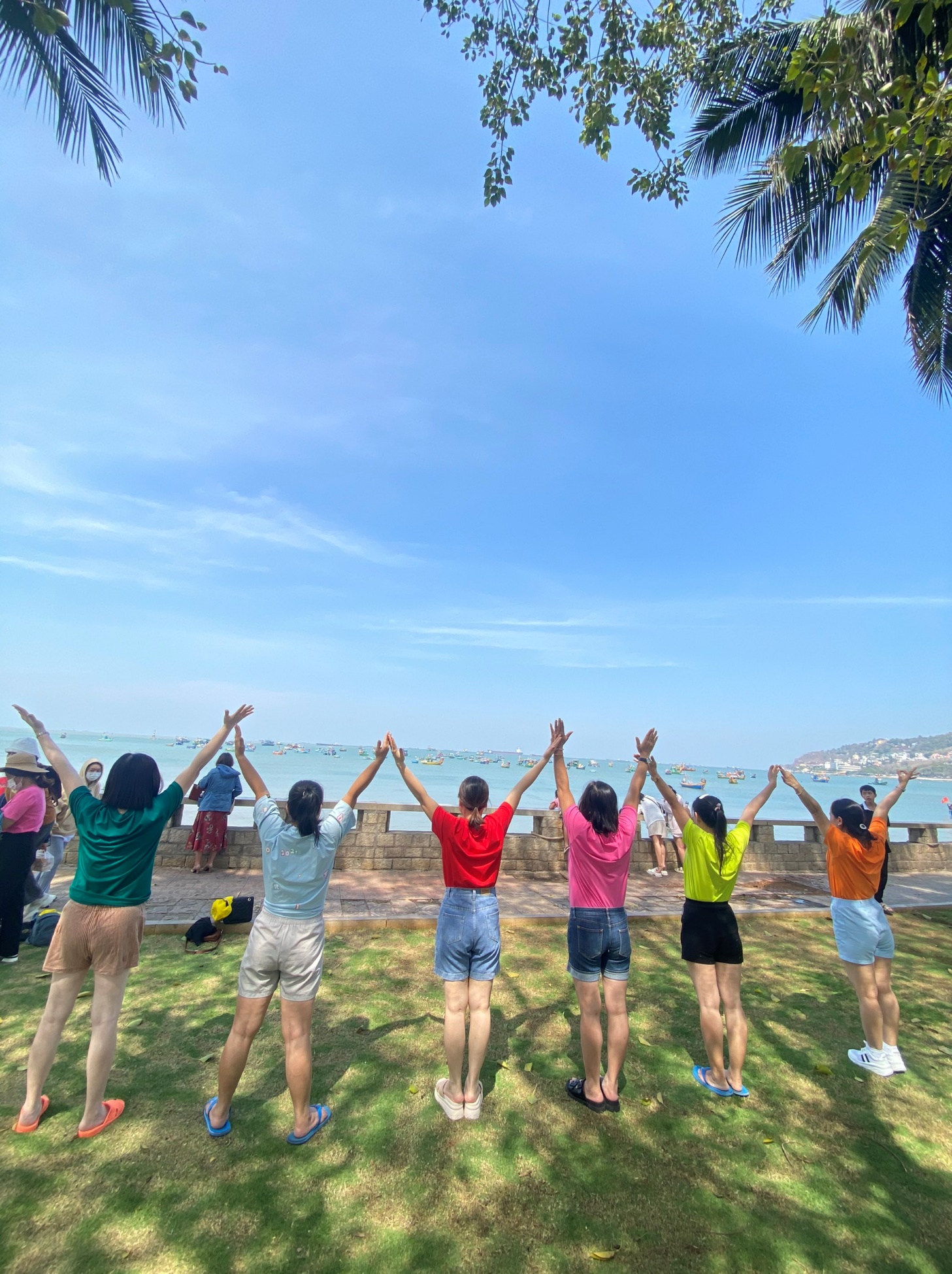 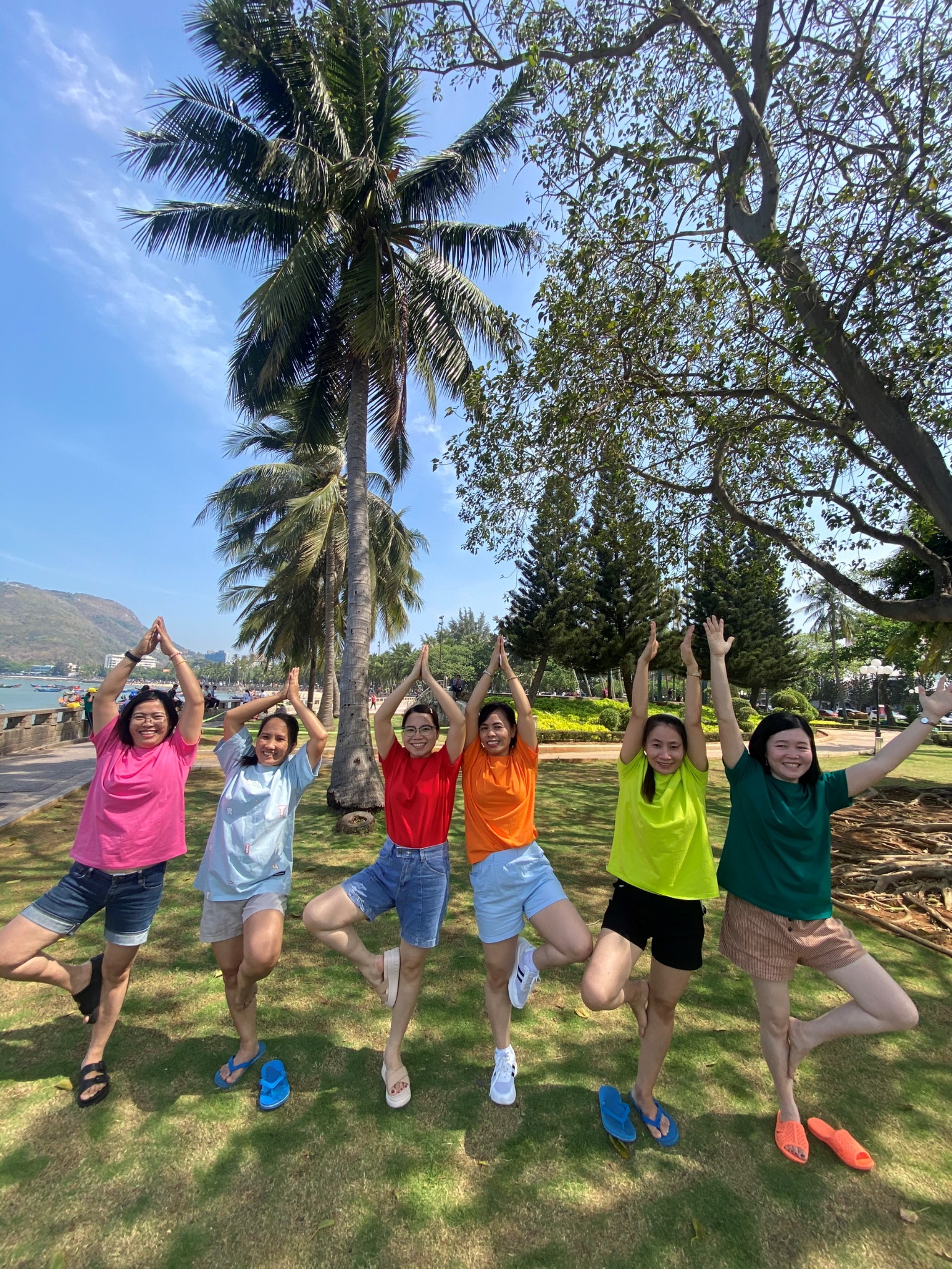 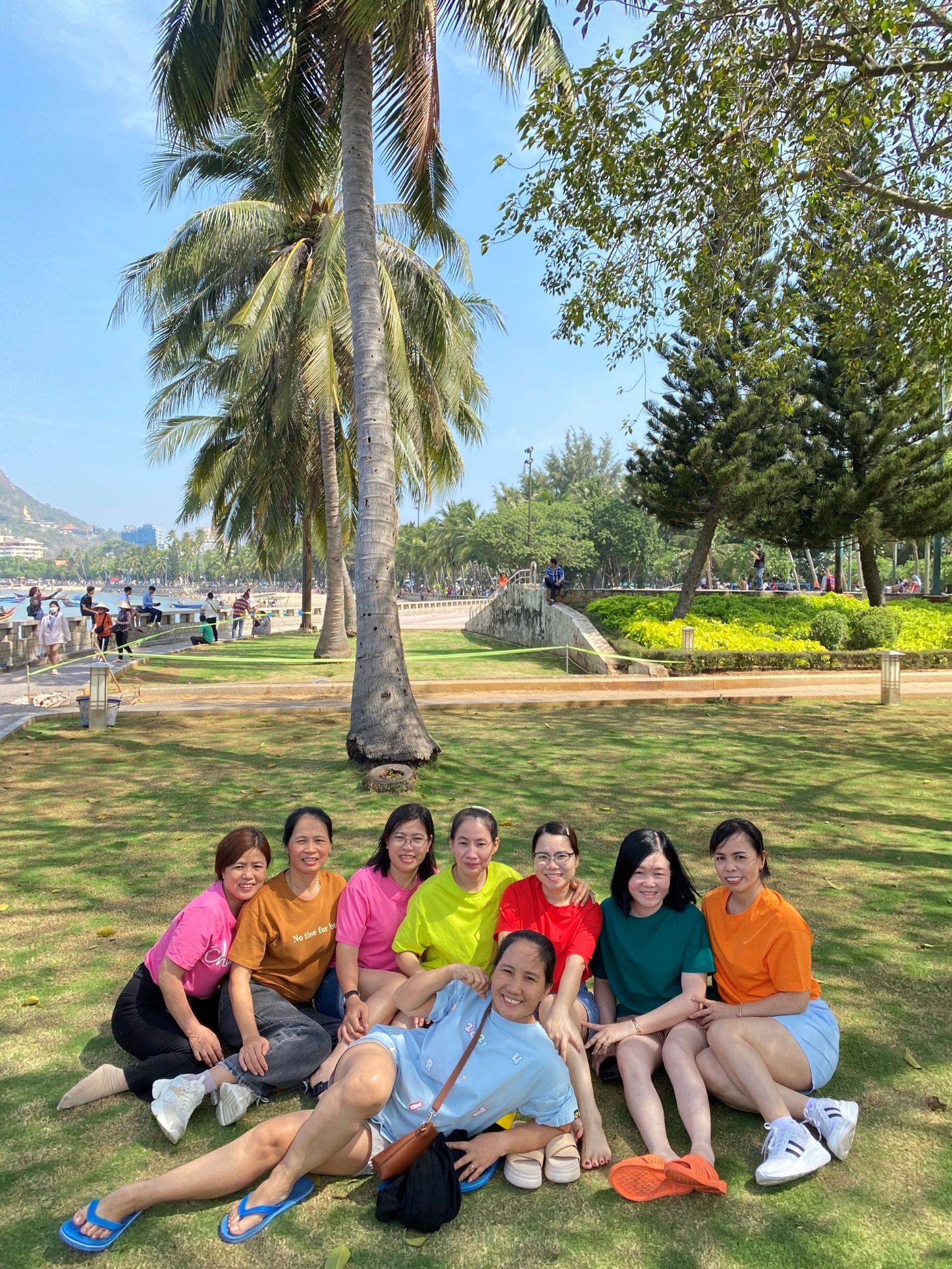 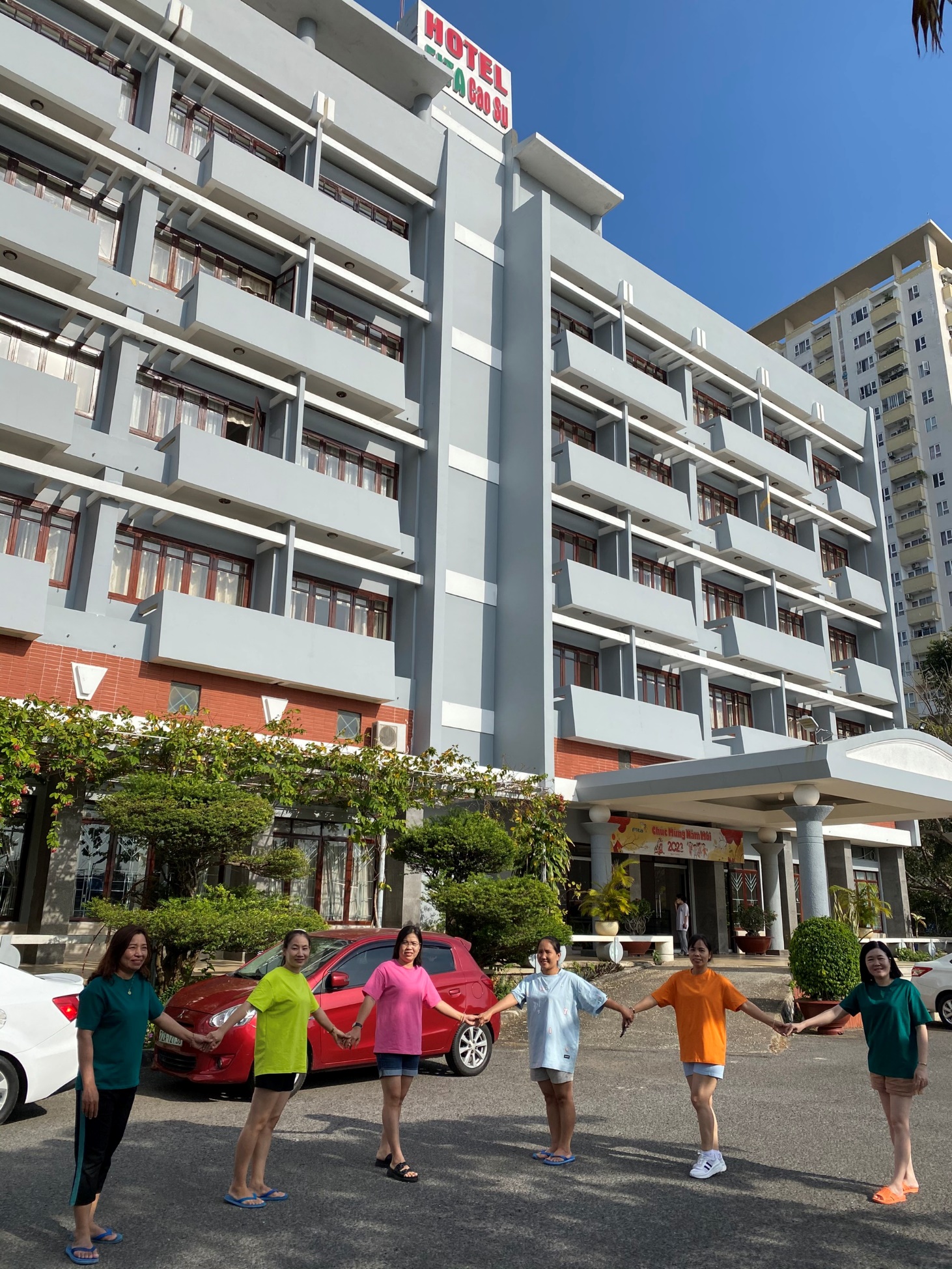 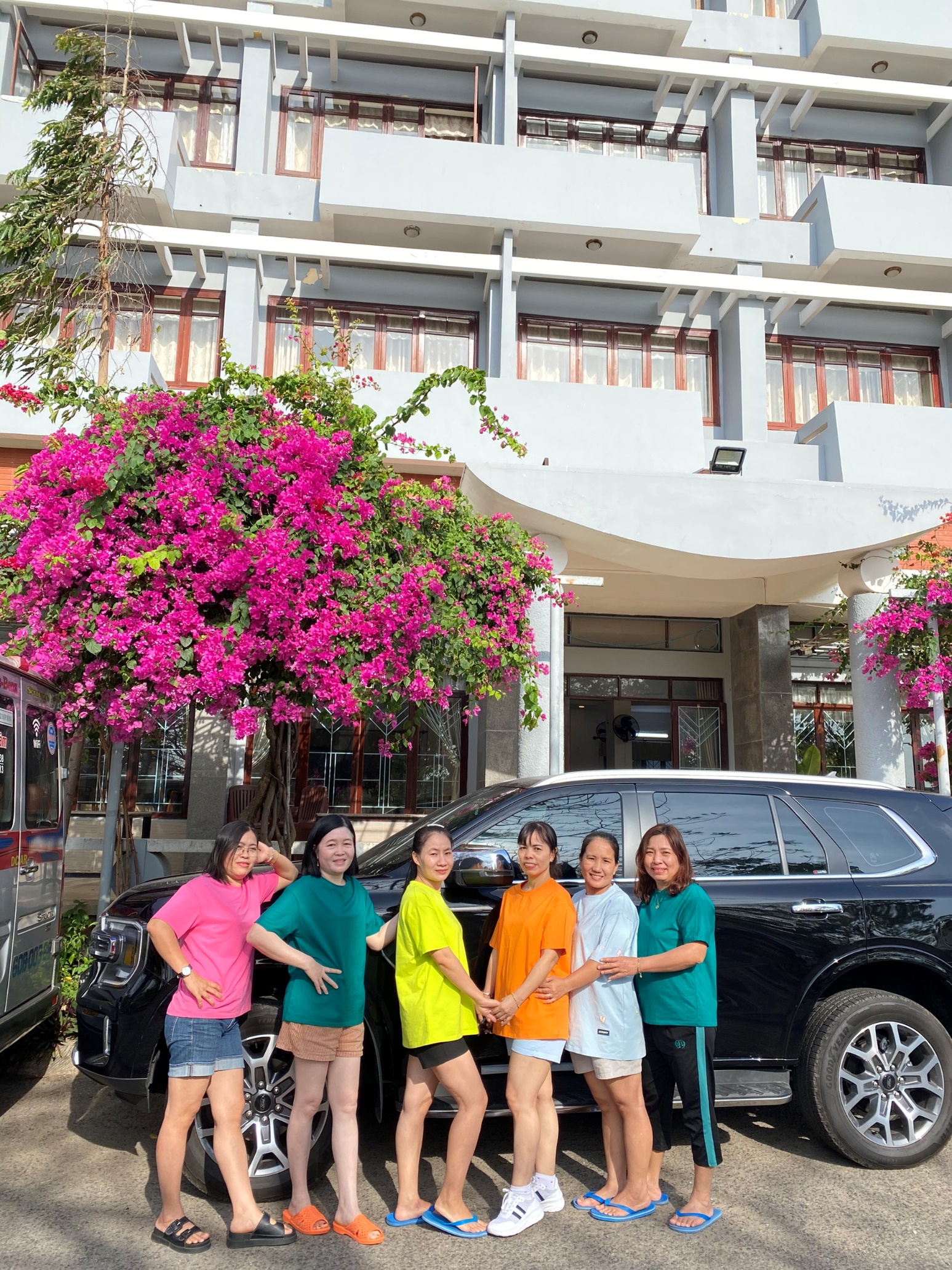 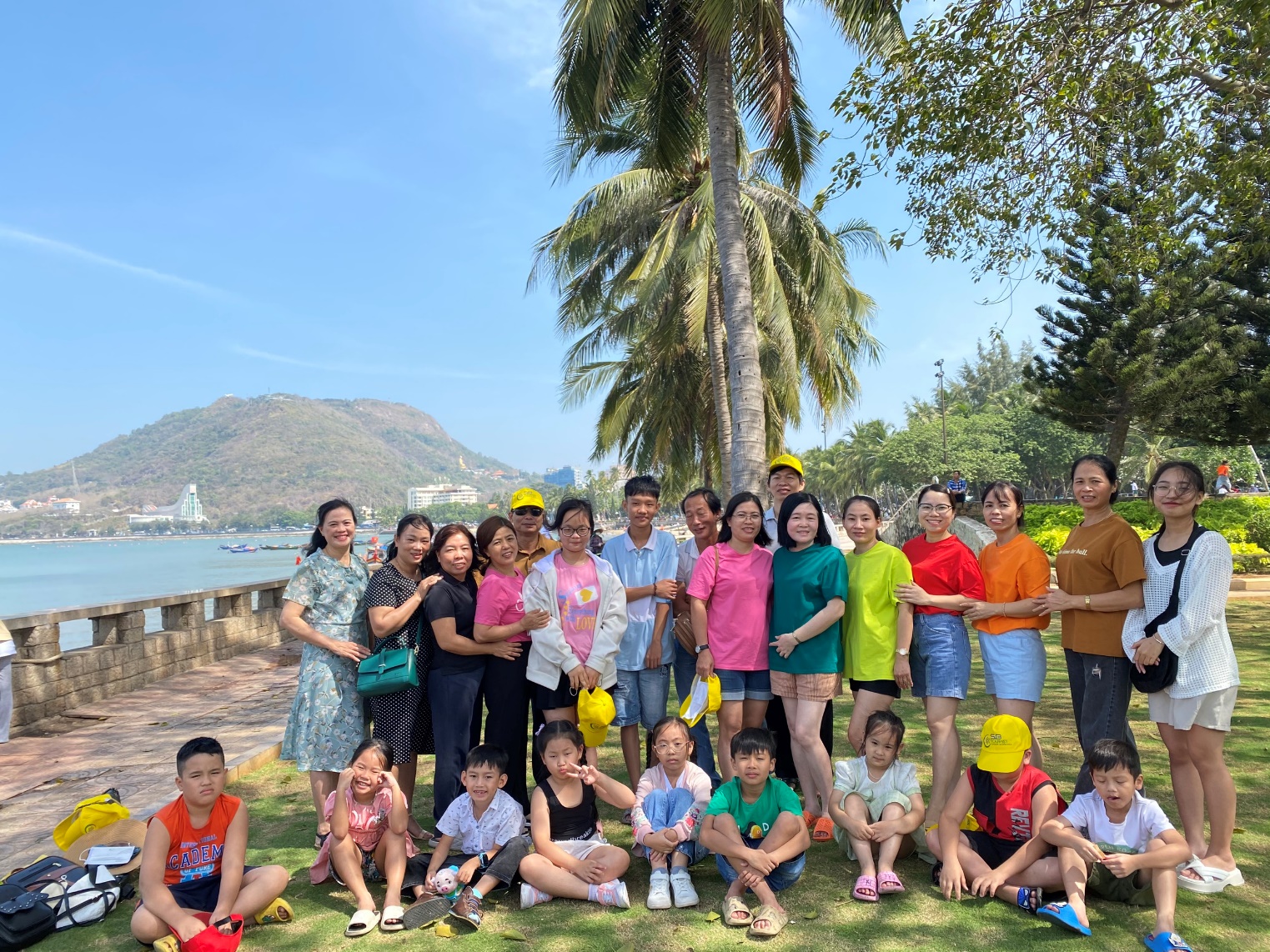 